Minister’s Awards for Municipal and Public Library Excellence2024 Submission Form for Municipalities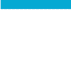 Submission Guidelines for MunicipalitiesThe program recognizes initiatives that demonstrate a first-time or unique use of an idea in Alberta. The sponsorship and the use of a purchased product or service are not eligible for submission.A municipality may submit a maximum of two initiatives per award year. Improvement districts and Special Areas are not eligible for the Minister’s Awards. An initiative may be submitted to only one category per award year.Submissions must demonstrate that the initiative has been in place long enough to produce verifiable results.Submissions will be evaluated by a Review Committee of municipal representatives which will recommend award winners to the Minister. Completed submission forms are only accepted electronically and can be sent by email to municipalexcellence@gov.ab.ca The submitting municipality agrees to the publication of information related to their initiative by the Government of Alberta, including any documents, photos and videos of the recipients with their awards. The submission deadline is April 30, 2024.Award categories for municipalitiesAward categories are open to all eligible municipalities, with the exception of the Smaller Municipalities category, which is restricted to municipalities with a population under 5,000. Building Economic StrengthAward will be given for an innovative initiative that builds the economic capacity and/or resiliency of the community and/or improves the attractiveness of the community to businesses, investors, and visitors. Enhancing Community SafetyAward will be given for an innovative initiative that engages the community to address a safety issue. This could involve crime prevention, infrastructure enhancements (for example: lighting, accessibility, traffic calming measures) and community services initiatives.PartnershipAward will be given for an innovative initiative involving a local or regional partnership that achieves results that could not have otherwise been accomplished by the municipality alone. This could involve cooperation, coordination and collaboration with other municipalities, businesses, Indigenous communities, non-profit organizations, community groups, and other orders of government to achieve a specific outcome.Red Tape ReductionAward will be given for an innovative initiative that improves a municipal program or service by saving time, money, and resources, or impacts municipal operations by reducing regulatory, policy, or process requirements.Service Delivery EnhancementAward will be given for an innovative initiative that improves, or presents a new approach to, how a municipality can deliver a program or service. Smaller MunicipalitiesAward will be given for a municipal initiative that demonstrates leadership, resourcefulness or innovation, or both, to better the community. Selection CriteriaIn addition to the criteria for each award category, submissions will also be evaluated on the following:Sustainability - impacts of the initiative in the short, medium, and long term, with sufficient results over time to indicate viability.Relevance - suitability of the initiative to the local conditions, size of municipality, and available resources.Transferability - effect the initiative has or could have on local government throughout the province and the effort expended in order to assist other municipalities in understanding and implementing the initiative.Quality of submission - clarity, logic and completeness of the submission.Contact If you have any questions, please email the Capacity Services team at Municipal Affairs at municipalexcellence@gov.ab.ca or call 780-427-2225 (toll-free in Alberta by dialing 310-0000 first). Submission form for municipalitiesSubmitter InformationInitiative InformationAttachment 1 (Optional): One supporting document related to the submission.Attachment 2 (Required for Partnership category): One document that includes documentation of acknowledgement and/or support from all partners named in the submission (e.g. PDF of emails/letters from partners).Submit completed submission forms to municipalexcellence@gov.ab.ca by April 30, 2024.If you have any questions, please call the Capacity Services team at (780) 427-2225 or toll free: 310-0000 or email municipalexcellence@gov.ab.caThe information provided on this form will be used in support of the Minister's Awards for Municipal and Public Libraries Excellence program. It is being collected under the authority of section 33 of the Freedom of Information and Protection of Privacy (FOIP) Act and will be managed in accordance with the FOIP Act.  If you have any questions about this collection, please contact the Municipal Services Division, 17th Floor Commerce Place, 10155 - 102nd Street, Edmonton, Alberta, T5J 4L4, (780) 427-2225 (Outside Edmonton, call 310-0000 to be connected toll-free).Date (MM/DD/YYYY)Award CategoryName of InitiativeName of MunicipalityMunicipality WebsiteName of Contact PersonEmail of Contact Person1. Provide a brief description of your initiative (100 words or less). 2. What challenge, issue, or community need did this initiative address? 3. What were the goals, objectives, and/or desired outcome(s) of implementing this initiative?4. When did you implement this initiative?  Note: initiatives must have been in place long enough to produce verifiable results5. What impact has this initiative already had in your community or on your organization? What statistics, data, or performance measures are available to demonstrate its impact to date?6. What advice would you share with other municipalities from your experience with this initiative (i.e. key learnings)?Question 7 is for the Partnership Category Only – for all other categories, please proceed to the next question7.a. List the members of the partnership and their contributions.7.b. Award items in the Partnership category will be given to the winning municipality and up to three partners, with the other partners receiving certificates for their contributions. Please list up to three partners you wish to have recognized should your municipality’s initiative be selected in this category.7.c. Explain how this initiative could not have been accomplished by your municipality alone.7.d. Include documentation demonstrating each partner has been informed and acknowledges the submission (e.g. email response or letter). See instructions for attachments at the end of this form.Question 8 is for the Building Economic Strength Category Only – for all other categories, please proceed to Question 98. Which stakeholders in your business community did you work with on this initiative (e.g. chamber of commerce, industry associations, business incubator)9. Is there anything else you would like the Review Committee to know about this initiative? (REQUIRED for ALL categories)